Список изменений для версии Paragraf_3.18.3.14Расширен поиск по учащимся. В приложениях «Учебные коллективы», 
«Движение обучающихся» и «Личные дела обучающихся» добавлен поиск учащихся по фамилии с возможностью устанавливать область поиска.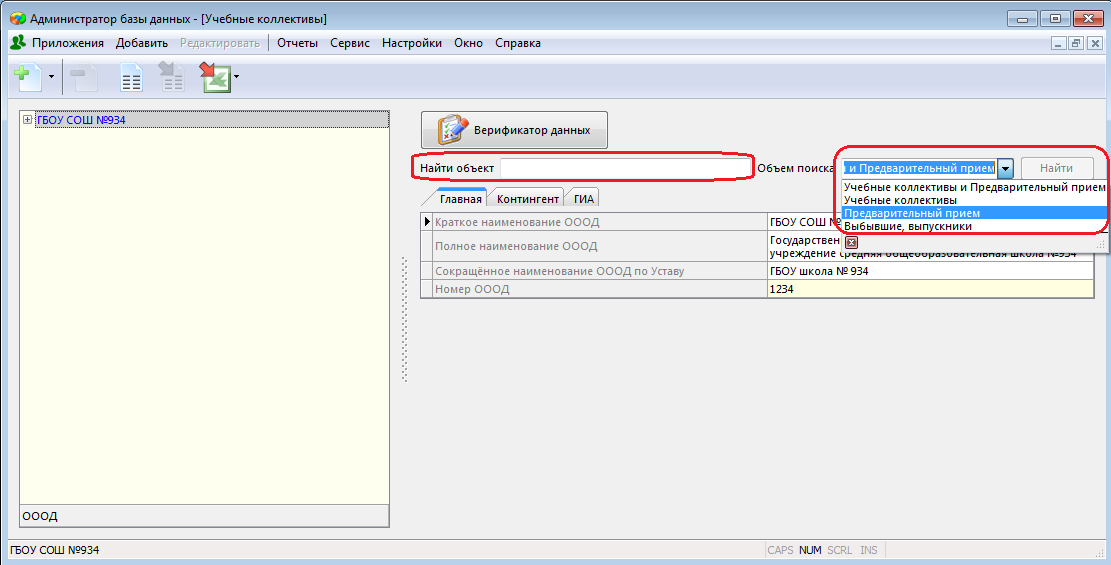 Учебные коллективы и предварительный прием - поиск учащихся в учебных коллективах (включая классы-экстернат) и в разделе «Предварительный прием».Учебные коллективы - поиск учащихся в учебных коллективах, включая классы-экстернат.Предварительный прием - поиск учащихся в разделе «Предварительный прием».Выбывшие и выпускники - поиск учащихся в разделе «Выбывшие, окончившие, выпускники».Старая командная кнопка «Поиск ученика по фамилии» работает как и раньше и осуществляет поиск учащихся в контингенте (без классов-экстернат) и среди выбывших (без выпускников). Расширен поиск по сотрудникам. В приложениях «Движение сотрудников» и «Личные дела сотрудников добавлена функция поиска сотрудника по фамилии с возможностью устанавливать область поиска.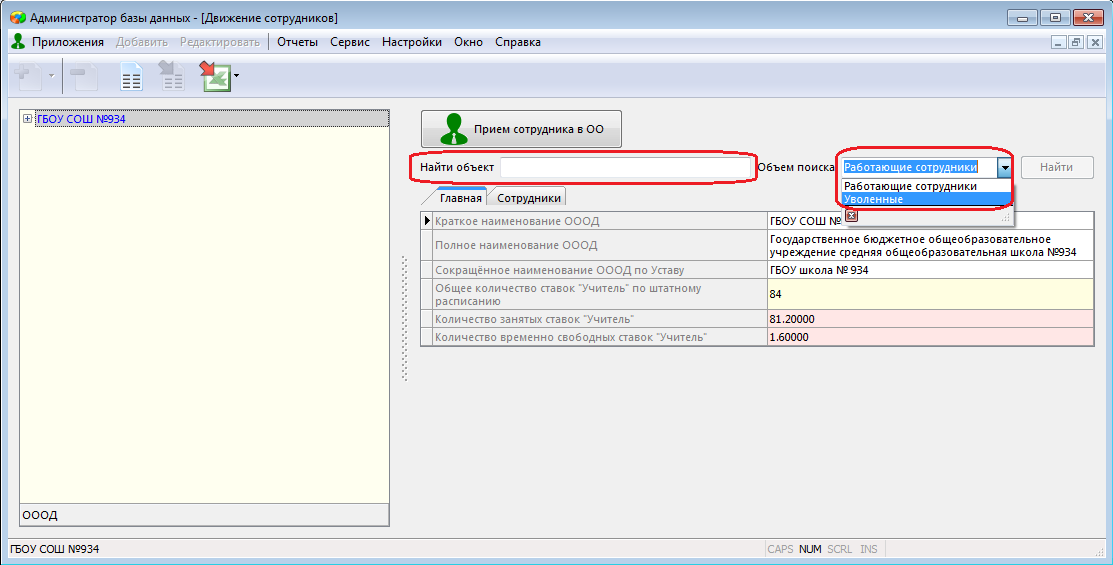 Работающие сотрудники - поиск сотрудников среди работающих сотрудников.Уволенные - поиск сотрудников среди уволенных.В приложении «Образовательные программы и Учебные планы» добавлен поиск учащихся по фамилии в ГУП и потоках.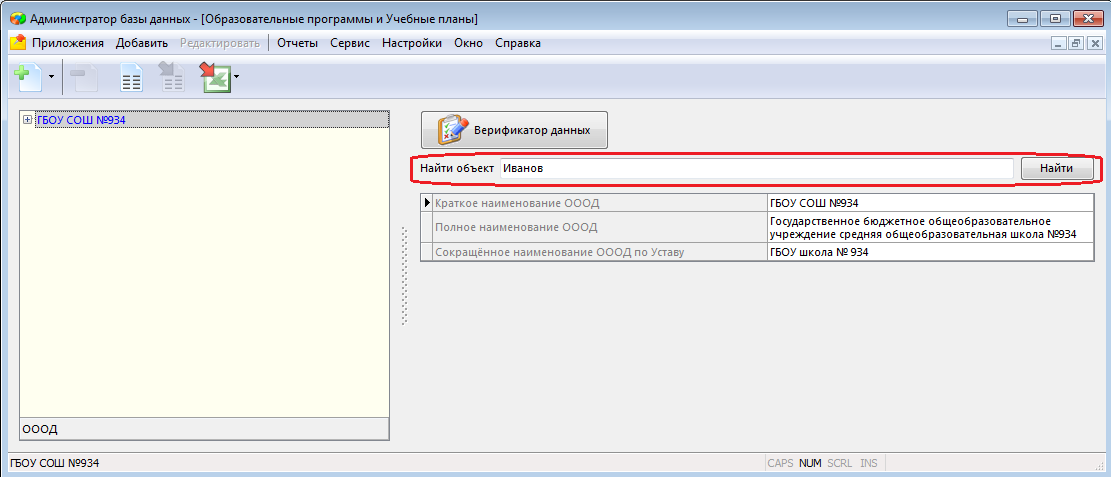 В новый отчёт Недельная выписка добавлена опция, позволяющая включать надомников (учащихся, которые проходят обучение по индивидуальным учебным планам). Фильтр работает по полю Надомное обучение=да. По умолчанию отчет формируется без надомников. В приложении СМИР исправлена ошибка в таблице «Общее количество часов учебного плана» в графе «Соответствие ФГОС/ФБУП по количеству часов. Неправильно вычислялась при проверке предельная нагрузка для уровня.В приложении СМИР исправлены ошибки в отчетах по ПТП. Электронный инспектор не видел ПТП по отдельным предметам (590 школа, Искусство (Музыка и ИЗО)). В отчеты 
о выполнении ПТП теперь не попадают проекты.В приложении СМИР исправлена ошибка в таблице «Несоответствие часов по части определяемой участниками образовательных отношений», были перепутаны планы ФГОС и ФБУП.Исправлена ошибка возникающая при корректировке ПТП на вкладке Учителя, была недоступна кнопка для корректировки ПТП (школа590, предмет Обществознание (включая экономику и право)).Исправлена ошибка при импорте данных сотрудника из XML.Изменен подсчет количества групп и учащихся ГПД в отчёте «Наполняемость параллелей на дату». При объединении в одну ГПД учащихся из разных параллелей группы учитывались в каждой из параллелей. Теперь вычисляется только суммарное количество групп и учащихся по уровню образования. 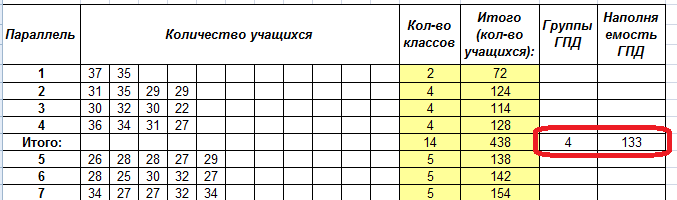 Пополнение справочника оборудования.В приложении "Материально-технические и информационные ресурсы" 
в разделе ТСО, включая компьютерное оборудование
в группу "Презентационное оборудование" добавлены:Экран презентационный стационарныйЭкран презентационный переноснойИсправлена ошибка в отчете о пропусках и опозданиях, не работал экспорт отчета "Пропуски и опоздания по образовательному учреждению" из классного журнала.Исправлена выгрузка данных в АРМ Соцпитания (для Петроградского района). Устранена ошибка при вычислении категории сотрудника, при наличии нескольких записей по одной должности (Вторая гимназия). Добавлена перегенерация категорий при обновлении.В приложении СМИР устранена проблема в отчёте о выполнении ПТП по темам, уроки не учитывается в отчёте, когда присутствуют «переводы строки» (школа 337).Устранена проблема при печати КЖ для больших классов, выводились только 35 человек (школа 511). Изменен заголовок поля при печати Журнала ВД, вместо "Тип занятия" теперь будет "Форма проведения занятия".Исправлена ошибка OLE при выгрузке из Нового списка дат до 1900 года, такие даты теперь выгружаются в Excel, но в текстовом формате. В отчёт Тарификация выгружаются повышающие коэффициенты из приложения Личные дела сотрудников (вкладка «Оплата труда»).Добавлена возможность копирования значений параметров в текстовом виде без служебных данных, для этого используется сочетание клавиш <SHIFT>+<CTRL>+<C>.Добавлен фильтр при передаче данных из приложения "Образовательные программы и учебные планы" в приложение СМИР. Передаются только учебные планы со статусом "Действующий".Внесены изменения в приложение "Материально технические и информационные ресурсы". Для раздела "ТСО, включая компьютерное оборудование" количество оборудования (поле Количество (шт)) теперь вычисляется (а не вводиться руками, как это было ранее) по количеству введенных инвентаризационных карточек.В приложении "Движение обучающихся" во всех отчётах на дату сохраняются параметры предыдущего запроса (дата начала периода сохраняется, а дата окончания периода = текущей дате). Если дата в отчёте одна (Наполняемость, Сеть), то она текущая.Полностью переделаны отчеты Сеть классов уровней ОУ и района.В приложении СМИР на районном уровне теперь отображается поле «Площадь зеркала воды.В приложении СМИР на районном уровне добавлен отчёт «Исправления в КЖ», отчёт можно сформировать по всем ОО района или по конкретной школе (при выделении школы).Для районной версии в приложении «Учебные коллективы» добавлен поиск учащихся по фамилии с возможностью устанавливать область поиска. Поиск осуществляется по всем ОО района, фильтры работают как на школьном уровне (см п 1)Для районной версии в приложении «Сотрудники ОООД района» добавлена функция поиска сотрудника по фамилии с возможностью устанавливать область поиска. Поиск осуществляется по всем ОО района, фильтры работают как на школьном уровне (см п 2).